Опросный лист по организации узла учета воды в напорных системахОБЩИЕ СВЕДЕНИЯ Организация:  Заказчик: Адрес:  Контактное лицо:  Название проекта:  Телефон:  E-mail:  Учет:	Коммерческий 	Технический Оперативные измерения Кол-во приборов / узлов учета:  Чтобы предложить оптимальное решение для Ваших задач, необходимо учесть все специфические условия на месте измерений. Именно поэтому мы просим как можно подробнее ответить на вопросы. Чем полнее и подробнее ответ – тем легче будет подобрать средство измерений, отвечающее Вашим потребностям. ИНФОРМАЦИЯ О МЕСТЕ ИЗМЕРЕНИЯ Параметры места измерения Количество трубопроводов   Диаметр трубопровода                                                  мм  Толщина стенки                                     ммМатериал трубопровода:ПВХ 				Бетон ПНД 		Сталь Керамика 			Чугун 	Эпоксидное покрытие Другое:  Расположение трубопровода: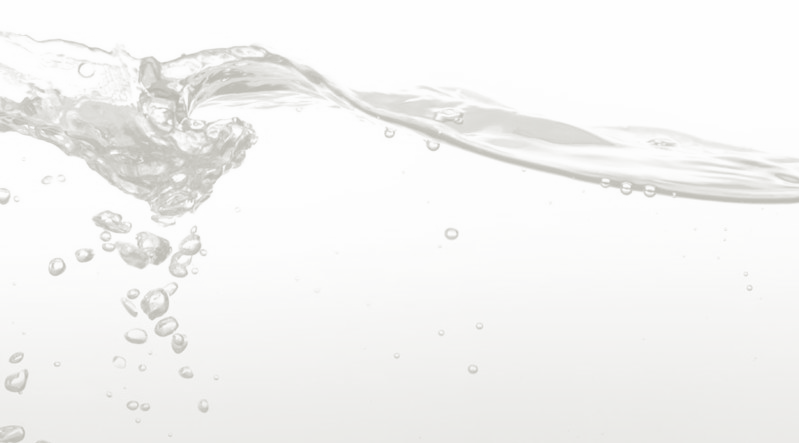  Под землей (глубина)                                    м	  В помещении На открытом воздухе                               			  Другое:Наличие отложений в трубопроводе:  Нет	 Да, уровень			ммПараметры средыИзмеряемая среда:Состав:Агрессивные примеси: Присутствие абразивных включений:                Да          Нет Присутствие газовой фазы в жидкости:             Да          Нет Вязкость: 			сStПлотность:                                                                      кг/м3Электропроводность:                                             мкС/смсГидравлические данные	Макс. скорость потока:                                       м/сек		Точки создания помех или расстояние от Мин. скорость потока:                                        м/сек	створа измеренияНоминальное давление:                                       атм	 Колено, Т или Y образное ответвление:Макс. давление:                                                     атм	Температура жидкости:                                        °С	 Затвор: Минимальный расход:                                          м3/ч	 Насос: Номинальный расход:                                            м3/ч	 Вход воздуха: Максимальный расход:                                         м3/ч	 Поворот: Трубопровод осушается:				 Изменение профиля:Да 	Нет 			 Прочее: Прямой участок: Вверх по течению: 	 м Вниз по течению:	 мТребования к расходомеру Ожидаемая / желаемая точность: Допустимая точность:  Взрывозащищенное исполнение: 		ПитаниеАвтономное Стационарное:	 Есть в месте измерения, напряжение   Необходимо подводить:  Другое Датчики	7.	Входы / выходы Погружные					  Аналоговые                           Импульсные Накладные					Пороговые значения: Фланцевые						 Мин. расход Длина кабеля                                                 м		 Макс. расход 	 Другие 8.	МонтажДоступ возможен  	 Да		 НетДоступ:	 Колодец	 Камера	 ПрочееТрубопровод может быть полностью осушен?	 Да			 Нет9.	Передача данных GSM	 GPRS	 Modbus	 Ethernet	 Радио	 Прочее 10.	Программное обеспечение Не требуется		 ПО для считывания архивов на 1 ПК Сетевое ПО для считывания архивов, кол-во ПК  SCADA-система		 Интеграция в существующую АСКУЭ (АСУ ТП)11.	Дополнительная информацияПриложения: Список технических требований			 Фотографии места установки Чертежи 						 Прочее Пожалуйста, вышлите заполненный опросный лист:на e-mail: spb@linedrive.ru 